Publicado en  el 13/01/2015 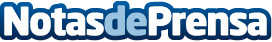 Premio “Coche Conectado” para la nueva conectividad de Opel  Por segundo año consecutivo, el presidente y consejero delegado del Grupo Opel, Karl-Thomas Neumann, ha recogido el premio “Coche Conectado” por la conectividad digital de los coches de Opel. La marca ha ganado el premio Pioneer para innovaciones tecnológicas especialmente impactantes con el sistema OnStar, el amplio paquete de tecnología exenta de mantenimiento de seguridad conectada, exclusivos servicios de movilidad y avanzada tecnología de información.Datos de contacto:OPELNota de prensa publicada en: https://www.notasdeprensa.es/premio-coche-conectado-para-la-nueva_1 Categorias: Automovilismo Premios Industria Automotriz Innovación Tecnológica http://www.notasdeprensa.es